Monday 7th August 2017Reading & writing 		11:30am - 12:45pm  	Main Hall all welcome Healing 			12:00pm – 3:00pm 	Lounge all welcomeDrop-In Meal  			4:00pm – 5:30pm Tuesday 8th August 2017Let’s Sign Together 		1:30pm – 2:30pm all welcome £3Enjoy communicating more with your child? Learn simple BSL sign to use every day?Build self-esteem and lesson frustration with your child/renTutor Rachel McMahon all welcome £3 per child.The Big Swing			1:00pm – 5:00pm 	Outdoors all welcome(Outside adventure play)Food Included 			4:00pm - 5:30pmMission Statement: To facilitate free of charge play opportunities for children and young people aged 5-16.Drop-In Meal 			 4:00pm - 5:30pm Wednesday 9th August 2017Functional Skills Maths / English 1:00pm – 3:00pmLevel 1 up to GCSE Lunch provided 		  4.00 - 5.50pmThursday 10th August 2017Self-defence 			11:30am -12:30pm 	Main Hall Adults and Children welcome all abilities FREE Family Cook and Eat Tea 	4:00pm – 5:30pm	Café Foyer Family Self-defence / Karate	5:00pm - 6:00pm 	Main Hall Adults and Children welcome all abilities FREEBowka Adult Fitness Dance 	7:00pm – 8:00pm £5 per session bookings not requiredAdult Dance Fit Fusion		 8:00pm – 9:00pm 	Main HallVicki – New fast fun fitness all abilities welcome  £5 Friday 11th August 2017Drop-In Lunch provided 	12:00am - 1:00pm 	Café Foyer all welcome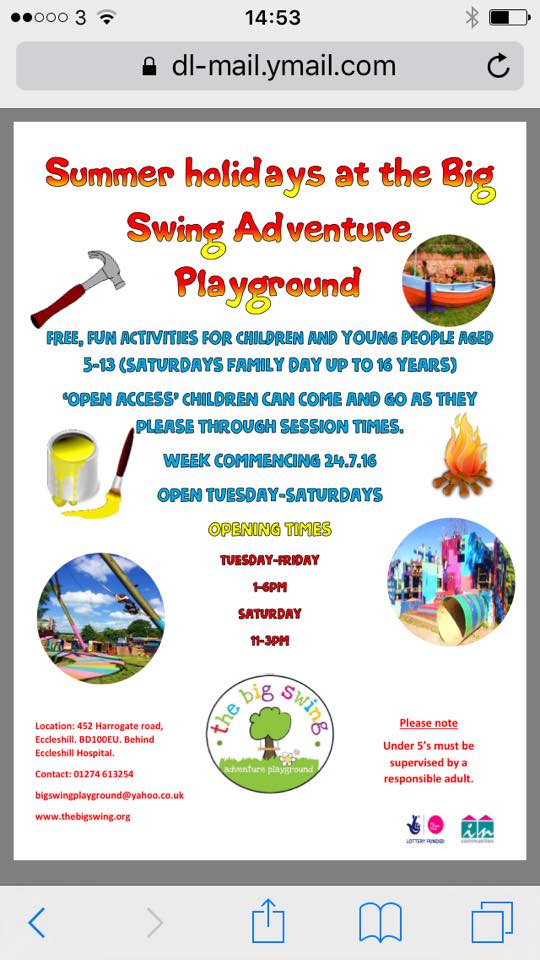 